Миксер планетарныйСерии В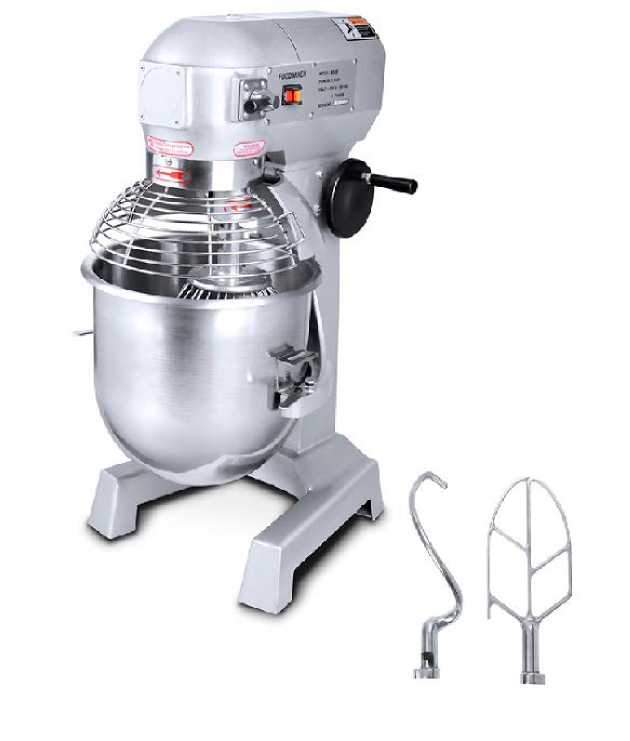 Руководство по эксплуатацииGRCGuangzhou Unique Catering Equipment Co., LimitedВНИМАТЕЛЬНО изучите данное руководство и храните его в доступном местеСОДЕРЖАНИЕ1.ВВЕДЕНИЕСТРОЕНИЕОСНОВНЫЕ ХАРАКТЕРИСТИКИУСТАНОВКА И ЭКСПЛУАТАЦИЯИНФОРМАЦИЯ ПО ЭКСПЛУАТАЦИИУСЛОВИЯ ЭКСПЛУАТАЦИИТИПИЧНЫЕ НЕПОЛАДКИ И ПУТИ ИХ РЕШЕНИЯТЕХНИЧЕСКИЕ ХАРАКТЕРСТИКИСХЕМА ПОДКЛЮЧЕНИЯКОМПЛЕКТАЦИЯГАРАНТИЙНЫЕ ОБЯЗАТЕЛЬСТВАВВЕДЕНИЕУважаемые покупатели, Пожалуйста, внимательно ознакомьтесь с инструкцией, прежде чем использовать миксер!Дизайн миксера соответствует требованиям охраны окружающей среды и энергосбережения. Данный миксер имеет переменную высокую скорость перемешивания, специальную конструкцию дежи и мешалки для лучшего смешивания. Миксеры данной серии многофункциональны. Миксеры данной серии предназначены для предприятий общественного питания и торговли для замешивания кремов, теста, суфле, фарша, муссов и т.д.. В данном миксере установлен двигатель постоянного тока. Корпус миксера выполнен из нержавеющей стали.СТРОЕНИЕ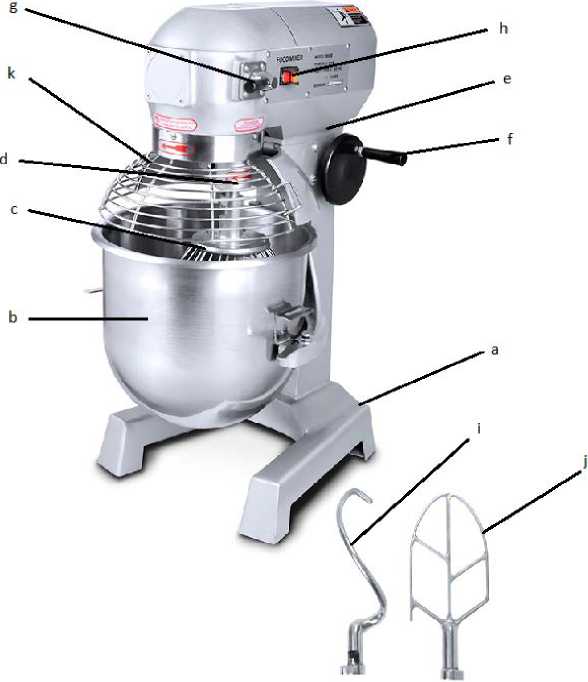 платформа-основание	g: ручкасъемная дежа	h: кнопка пусканасадка венчик	i: насадка-крюксоединительный подшипник                          k: защитный кожухf: подъемная ручка3.ОСНОВНЫЕ ХАРАКТЕРИСТИКИПостоянное перемешивание, непрерывное регулирование скорости.Защита от перегрева/перегрузки/напряжения.Функция блокировки переключателя и индикаторной лампы.Функция поднятия головы.Большая мощность, низкий уровень шума, высокая эффективность..УСТАНОВКА И ЭКСПЛУАТАЦИЯОтключите питание. Сначала ослабьте подъемную ручку, чтобы поднять голову в фиксированное положение. Затем установите насадку в корпус, поверните на 40 градусов в левом направлении.Наденьте чашу из нержавеющей стали на место и поверните против часовой стрелки в правильном направлении, пока чаша не окажется в вырезе, а затем поверните ее так, чтобы установить ее на вырез. Когда вам нужно вынуть ее, просто поверните ее в противоположном направлении.Нажмите на голову. Когда вы ослабляете ручку подачи, убедитесь, что голова находится в фиксированном положении. Затяните фиксированную ручку и подключите чашу. Включите питание, индикатор переключения загорится. Поверните медленно ручку и миксер начнет работу. Вы можете настроить ручку на соответствующую скорость в соответствии с инструкцией.Регулировка скорости:Egg swiss- используется для смешивания продуктов небольшой вязкости, такого как крем или яйцо. Контроль скорости составляет: 2 - 3.SL beater- используется для смешивания продуктов по консистенции например, как мясная начинка.Управление скоростью: 1 -2. Контроль скорости не должен превышать 2, иначе машина будет повреждена.Насадка-крючок используется для смесителя с большой вязкостью, напримертесто. Управление скоростью : 0-1.Если миксер работает при максимальной скорости, не вращайте его с усилием. В противном случае, машина будет работать неправильно..ИНФОРМАЦИЯ ПО ЭКСПЛУАТАЦИИМашина должна быть размещена на горизонтальной и устойчивой поверхности. Чтобы миксер работал правильно и безопасно, убедитесь, что имеется не менее 160 мм пространства спереди и сзади по краям стола и 320 мм пространства с левого и правого края стола.Используйте индивидуальный штекер с предохранителем и хорошим заземлением. Напряжение 220 В, 50Гц.Не помещайте миксер в воду или другую жидкость, или в иную влажную среду. Не наливайте воду внутрь машины.Не прикасайтесь к машине во время работы влажными руками.Отключите питание при установке, демонтаже или когда вы не используете машину.Не прикасайтесь к движущимся частям машины, во избежание увечий.Храните вдали от детей..УСЛОВИЯ ЭКСПЛУАТАЦИИДержите миксер в чистом и сухом состоянии.Не включайте машину, когда нет смешивания.Если насадка касается чаши, необходимо отрегулировать скорость .При использовании в течение одного года, необходимо проводить регулярно осмотр и техническое обслуживание.Не используйте детали других поставщиков, иначе могут произойти повреждения или дефекты.7. ТИПИЧНЫЕ НЕПОЛАДКИ И ПУТИ ИХ РЕШЕНИЯВ случае возникновения неразрешимых проблем обратитесь к дилеру или в наш сервисный центр. Мы предложим вам лучший сервис. Еще раз спасибо за доверие к нашим продуктам.8.ТЕХНИЧЕСКИЕ ХАРАКТЕРСТИКИПроизводитель вправе вносить изменения без предварительного оповещения об этом, при условии, что данные изменения не приведут к ухудшению работы оборудования. Дежа и насадки изготовлены из пищевой нержавеющей стали.9.СХЕМА ПОДКЛЮЧЕНИЯ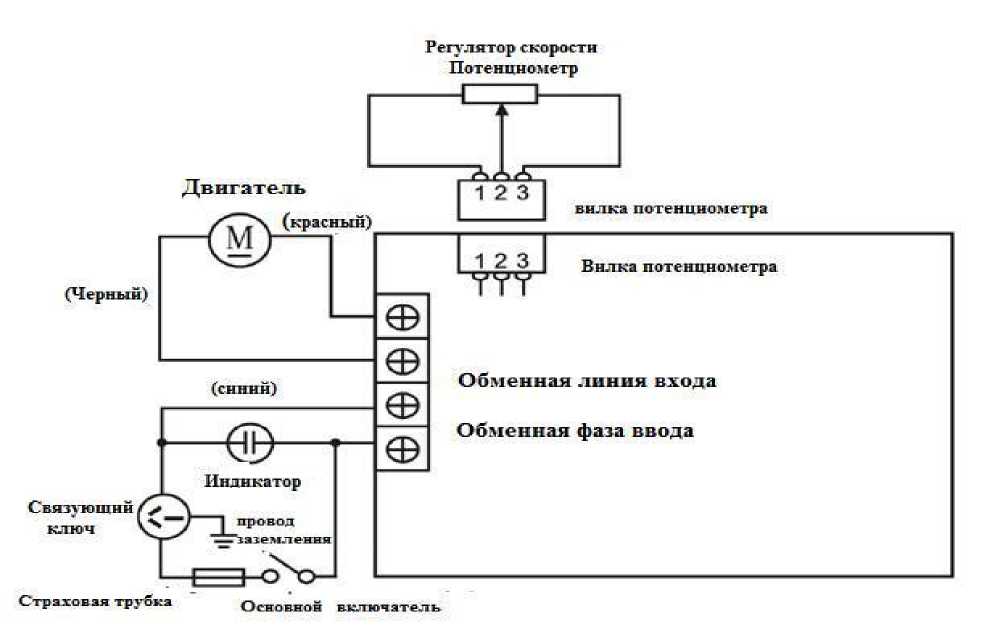 10.КОМПЛЕКТАЦИЯ11.ГАРАНТИЙНЫЕ ОБЯЗАТЕЛЬСТВАФирма-производитель оборудования гарантирует надежное качество изделия при условии соблюдения технических и эксплуатационных требований, изложенных в настоящем руководстве.Гарантия на оборудование действует в течение 6 (шести) месяцев с даты отгрузки со склада Поставщика.Гарантия дает покупателю право на бесплатную замену или ремонт деталей и узлов, признанных неисправными по вине производителя представителями службы сервиса Поставщика.Рекламации по качеству и комплектации принимаются в течение 2 (двух) недель с момента отгрузки оборудования со склада Поставщика.В случае, если по заключению сервисного центра Поставщика выход из строя Товара будет признан не гарантийным случаем, то ремонт производится по расценкам сервисного центра Поставщика.Гарантия не предоставляется на следующие расходные материалы и запасные части, подверженные износу при нормальной эксплуатации Товара:- электрические и светодиодные лампы, лампы индикации и т.п.;- кнопки (выключатели), приводные ремни, фильтры, петли, замки; - резиновые прокладки, уплотнители, сальники и т.п.;- нагревательные элементы.Изготовитель не несет ответственности за неисправности оборудования, возникшие по вине пользователя.Сервисный центр Поставщика находится по адресу:РФ, респ. Марий Эл, г.Волжск ул. Мамасево 1Б.Контактный телефон: (83631) 4-25-00№.ПроблемаРешение1Агрегат включен, но миксер не работает, индикатор не загорается.Проверьте на исправность вилку. Отключите миксер, поверните ручку до 0, затем снова включите миксер.2Двигатель нагреваетсяПроверьте напряжение, измените и Используйте правильная мешалка; поменять пояс3Миксер внезапно остановилсяИзмените и используйте надлежащую насадку; замените предохранитель, уменьшите нагрузку; подождите несколько минут, затем включите его.4Скорость миксера не изменяетсяЗатяните или замените ручку5Г олова миксера не поднимается или не опускаетсяОслабьте подъемную ручку еще раз.ПараметрыМодельМодельМодельМодельПараметрыB15SB20SB30SB40SОбъем дежи, литров15203040Габаритные размеры, мм (длина х ширина х высота )474 х 372 х 676520 х 420 х 760545 х 440 х 882630 х 620 х 1011Потребляемая мощность0,5 кВт1 кВт1,1 кВт2 кВт3 скорости, обороты/мин110/178/355110/200/42080/160/31080/160/310Напряжение, В220220220220Номинальная частота, Г ц50505050НаименованиеB15SB20SB30SB40SРуководство по эксплуатации1111Миксер1111Защитная крышка1111Дежа1111Насадка венчик1111Насадка крюк1111Насадка лопатка1111ГАРАНТИЙНЫЙ ТАЛОНГАРАНТИЙНЫЙ ТАЛОНМодель оборудования:Серийный номер:Дата продажи:Продавец оборудования:Покупатель:Контакты покупателя: